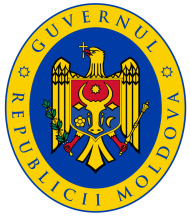 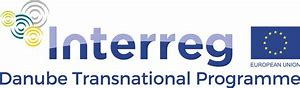 PROGRAMUL TRANSNAȚIONAL DUNĂREA 2014-2020SESIUNE DE INFORMARE PRIVIND ELABORAREA ȘI DEPUNEREA PROPUNERILOR DE PROIECTE ÎN CADRUL APELULUI III AgendaData: 19 Februarie 2019Ora: 10:00 – 13:30Locația: Palatul Republicii, Cafenea (str. Maria Cebotari, nr. 16).TimpTematica10:00  – 10:30Înregistrarea participanților10:30 – 10:40Cuvânt de salut Cancelaria de StatAutoritatea de Management/Secretariatul Tehnic Comun al Programului Transnațional Dunărea 2014-2020,  Ana Leganel, manager de proiecte 10:40 – 11:10 Prezentarea Programului Transnațional Dunărea 2014 - 2020 Autoritatea de Management/Secretariatul Tehnic Comun al Programului Transnațional Dunărea 2014-2020,  Ana Leganel, manager de proiecte11:10 – 11:30Rezultatele participării  partenerilor din Republica Moldova în cele două apeluri anterioare lansate în cadrul Programului Transnațional Dunărea 2014 – 2020Autoritatea de Management/Secretariatul Tehnic Comun al Programului Transnațional Dunărea 2014-2020, Ana Leganel, manager de proiecte11:30 – 12:00Procedura de depunere a propunerilor de proiecte  în cadrul apelului III.Aspecte importante în procesul  de elaborare a propunerilor Autoritatea de Management/Secretariatul Tehnic Comun al Programului Transnațional Dunărea 2014-2020, Ana Leganel, manager de proiecte 12.00 – 12:15Prezentarea Sistemului Național de Control și eligibilitatea cheltuielilor Cancelaria de Stat12:15 – 12:45 Întrebări și răspunsuri12:45 – 13:30Pauza de cafea